ZAJĘCIA   ZDALNE  - Historyczno – Edukacyjnew dn. 22.04.2021 r. – Klub Seniora w Piaskachw dn. 23.04.2021 r. – Klub Seniora w GardzienicachDzień dobry,Witam Was bardzo serdecznie i polecam dzisiaj wirtualny spacer po domu rodzinnym świętego Jana Pawła II w WadowicachPozdrawiam,Dorota Jopa „Zawsze wracam do tego miasta z poczuciem, że jestem tu oczekiwany jak w rodzinnym domu. A dom był przy ulicy Kościelnej…” (św. Jan Paweł II)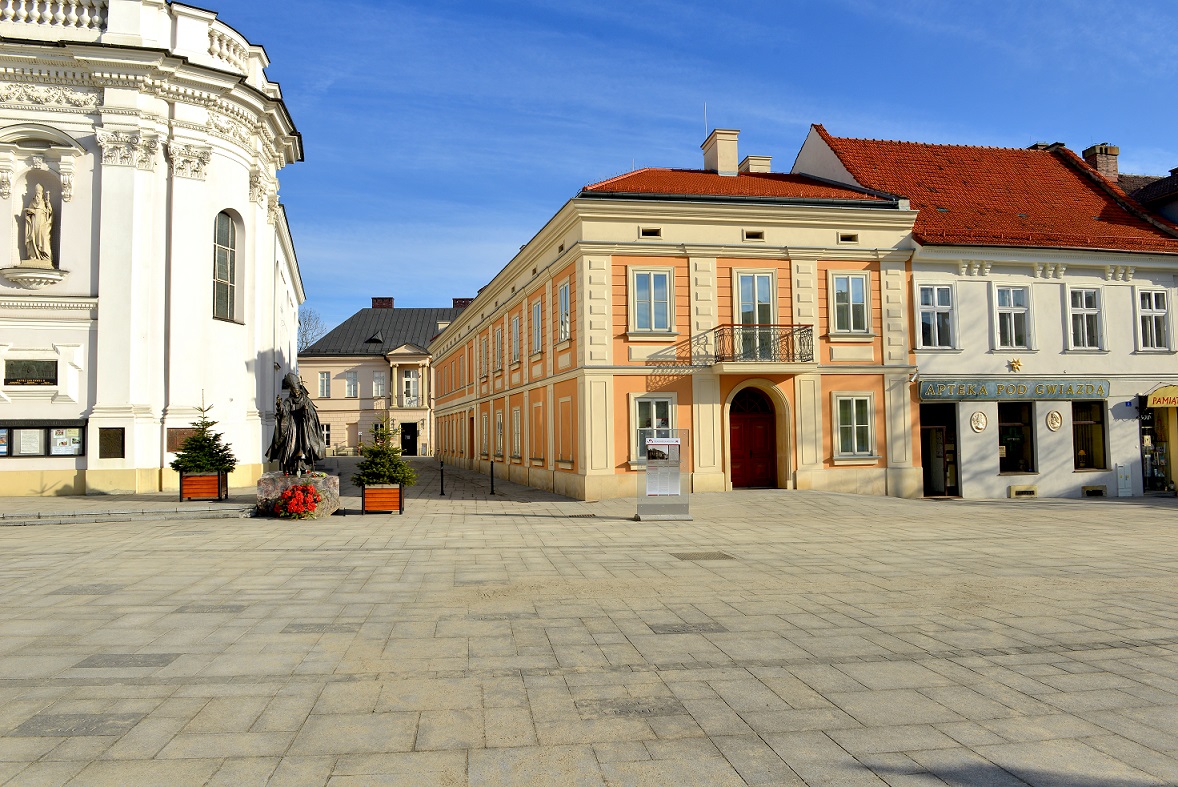 Wraz z Muzeum Domu Rodzinnego Ojca Świętego Jana Pawła II w Wadowicach zapraszamy  na wirtualny  spacer po ekspozycji stałej, mieszczącej się w kamienicy przy ul. Kościelnej 7, gdzie 18 maja 1920 roku na świat przyszedł Karol Wojtyła. Podaję link do strony:  http://domjp2.pl/wirtualny-spacer/.Nowoczesna, multimedialna wystawa narracyjna, zabiera zwiedzających w podróż po życiu człowieka, który zmienił oblicze współczesnego świata. Sercem Muzeum jest mieszkanie, w którym rodzina Wojtyłów zamieszkiwała w latach 1919-1938. Można w nim zobaczyć ozdobne serwetki haftowane przez Emilię Wojtyłową, jej srebrną torebkę i złoty medalion, oryginalną zastawę stołową i fotografie z albumu rodzinnego. Będzie  można zajrzeć do salonu w mieszkaniu Wojtyłów, gdzie toczyło się ich życie rodzinne i gdzie dziś można zobaczyć wiele pamiątek należących do rodziny Papieża i niego samego. Natomiast replikę Drzwi Świętych z Bazyliki św. Piotra w Rzymie oraz czternaście kolumn z wykonanymi metodą pisania ikon fragmentami papieskich encyklik, będzie można zobaczyć wirtualnie wchodząc do sali „Kościół zbudowany na skale miłości”. Poza pomieszczeniami, dzięki zastosowaniu przestrzennych odwzorowań i animacji – pozwoli zapoznać się z cennymi zbiorami. Prezentacje zostały wzbogacone opisami i nagraniami lektorskimi, które opowiedzą historię poszczególnych eksponatów.Będzie więc można przyjrzeć się z bliska np. kopii świadectwa dojrzałości Karola Wojtyły z 14 maja 1938 roku, jego dyplomowi magisterskiemu z Uniwersytetu Jagiellońskiego, przydziałowi pracy, tzw. aplikacje, kierującej ks. Karola Wojtyłę na jego pierwszą parafię w Niegowici, czy okładce i wybranym fotografiom z rodzinnego albumu Wojtyłów. Pokazano również sprzęt narciarski Papieża, jego wełniany sweter i trampki, w których jako młody kapłan wędrował z młodzieżą. Wśród prezentowanych w aplikacji eksponatów znalazł się też szkaplerz karmelitański Karola Wojtyły i część zestawu ołowianych żołnierzyków, którymi bawił się w dzieciństwie. Nie zabrakło oczywiście zbiorów ściśle związanych z pontyfikatem Jana Pawła II – jego sutanny z pierwszej pielgrzymki do Polski, oraz pektorału i mitry przygotowanych na Wielki Jubileusz Roku 2000,  czy też kartek z prośbami i świadectwami łask otrzymanych za wstawiennictwem Jana Pawła II kładzionych na jego grobie Grotach Watykańskich. Ciekawym eksponatem jest też kamyk z Przełęczy Południowej Mount Everest zniesiony przez Wandę Rutkiewicz, która zdobyła szczyt 16 X 1978, i ofiarowany Janowi Pawłowi II przez alpinistkę podczas ich spotkania w Krakowie.Przechodząc przez 16 stref Muzeum zwiedzający poznają Wadowice z lat międzywojennych, losy wadowickich Żydów, Kalwarię Zebrzydowską i wielką miłość Jana Pawła II do gór. – Razem z Karolem przeżywamy śmierć matki i odejście brata, a także wyjazd na studia do Krakowa, wojnę, ciężką fizyczną pracę i odpowiedź na jego powołanie do kapłaństwa; poznajemy Karola Wojtyłę – księdza, następnie biskupa i kardynała, aby finalnie uczestniczyć w wydarzeniach z 16 X 1978 roku – opisuje Magdalena Maślona.Przechodząc przez strefę wydarzeń z 13 maja 1981 roku można zobaczyć jeden z najważniejszych eksponatów – oryginalny pistolet Browning HP kaliber 9mm, z którego Ali Agca strzelał do Jana Pawła II na Placu Świętego Piotra.– Przez pamiątki i wspomnienia pielgrzymek do Ojczyzny wkraczamy w przesłanie jego nauczania, którego symbolem stały się słowa “Nie lękajcie się! Otwórzcie na oścież drzwi Chrystusowi” aby następnie przejść po ziemiach z najdalszych zakątków świata, ustawionych na wadowickiej ziemi, z której wyrósł przyszły papież – informuje Magdalena Maślona dodając, że zwiedzanie kończy się swoistym testamentem Jana Pawła II, mającym nam przypominać, że choć fizycznie papież odszedł, jego nauczanie wciąż jest żywe.Dom Rodzinny Jana Pawła II w Wadowicach odwiedza rocznie ok. 250 tysięcy zwiedzających z całego świata. Jest jednym z najchętniej odwiedzanych muzeów w Małopolsce.Zapraszamy również  do wzięcia udziału w wirtualnej podróży  śladami Jana Pawła IIPodaję link: https://tusiezaczelo.wkraj.pl/html5/index.php?id=72106#